K А Р А Р                                                                             ПОСТАНОВЛЕНИЕ                                                                                                                                                                             16  август  2018 й.                         № 52                       16 августа  2018 г.Об утверждении состава комиссии по профилактике и противодействию экстремизма и терроризма в сельском поселения Новокарамалинский сельсовет муниципального района Миякинский район Республики Башкортостан      В соответствии с Федеральными законами от 06.10.2003 N 131-ФЗ "Об общих принципах организации местного самоуправления в Российской Федерации", от 06.03.2006 N 35-ФЗ "О противодействии терроризму", Указом Президента Российской Федерации от 15.02.2006 N 116 "О мерах по противодействию терроризму", Уставом сельского поселения Новокарамалинский сельсовет, в целях наиболее эффективного осуществления мер по профилактике террористических проявлений, минимизации и ликвидации их возможных последствий на территории  сельского поселения Новокарамалинский сельсовет,ПОСТАНАВЛЯЮ:Утвердить состав комиссии по профилактике и противодействию экстремизма и терроризма в сельском поселения Новокарамалинский сельсовет муниципального района Миякинский район Республики Башкортостан в следующем составе:Павлов Иван ВладимировичСергеев Владимир МаркеловичГордеев Виталий АлександровичТарасов Радик ВитальевичАнтонов Алексей ВладимировичАрхипова Лилия ПетровнаЗахарова Татьяна АнатольевнаАнисимова Галина ГеоргиевнаГлава сельского поселения	И.В. ПавловБашkортостан Республикаhы              Миeкe районы                             муниципаль районыныn                         Яnы Kарамалы ауыл                   советы ауыл билeмehе                Хакимиeте  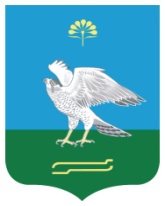 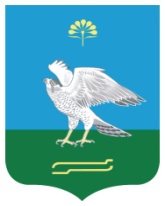 Администрация сельского           поселения Новокарамалинский сельсовет муниципального района  Миякинский район                        Республики Башкортостан